TIME SHEET LOGClient Name:  		DSP Name:  	Hours Approved Per Week:  	Goal/Outcome of Sessions:  	will be supported in engaging in activities at home and in the community.Service Strategies: (check all that apply):✓   Assistance with Activities of Daily Living (such as getting dressed, eating, personal hygiene, etc.)✓   Assistance with Increasing Community Participation (such as daily errands, attending events,restaurant, purchasing items, travel training, etc.)✓   Assistance with Increasing Independence (such as helping the individual learn to do laundry,cook, clean, dress, grocery shop, pay for items, etc.)✓   Assistance with Learning Activities (such as basic tutoring – math, reading, writing; support inattending a class; etc.)Total Hours:  	Signature of DSP:  	 Signature of Client/Guardian:  	Date:  	 Date:  	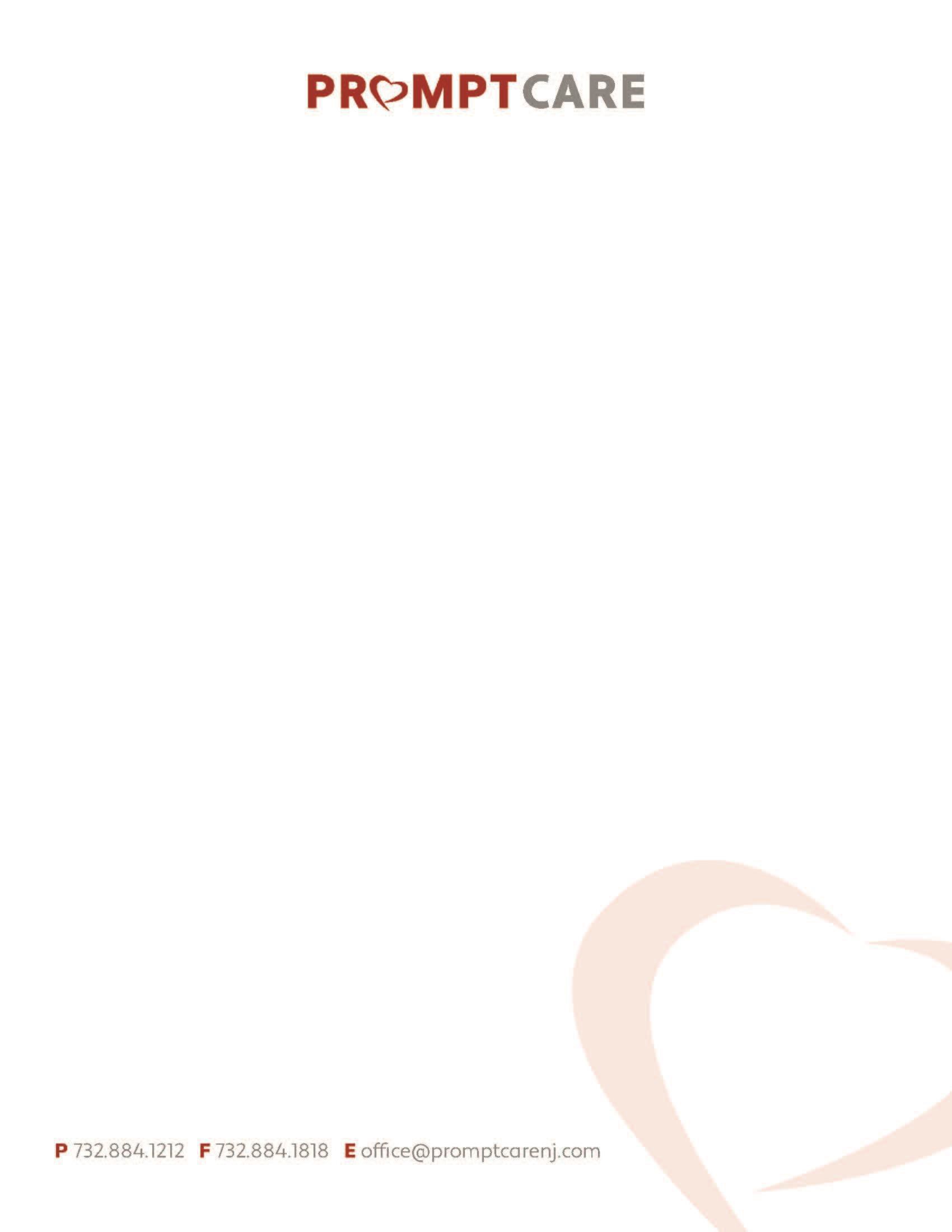 **Please note: Prompt Care cannot accept any time sheets that are not completely filled out.*****ANY SERVICE HOURS THAT ARE PROVIDED OVER THE AUTHORIZED NUMBER OF HOURS PER WEEK WILL NOT BE REIMBURSED UNLESS THEY ARE CARRY OVER HOURS.***DATEmm/dd/yySTART TIMEEND TIMENOTES